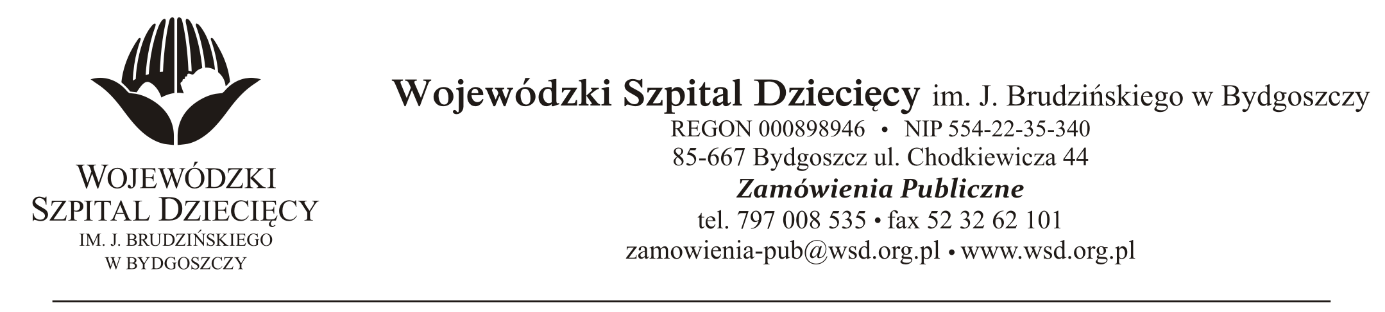 Bydgoszcz, 12.05.2021Nr sprawy: 6/2021/PNDo Wykonawców:Informacja o wyborze oferty najkorzystniejszejDotyczy: postępowania o udzielenie zamówienie publicznego w trybie podstawowym na dostawy rękawic diagnostycznych jednorazowego użytku dla Wojewódzkiego Szpitala Dziecięcego w Bydgoszczy.Na podstawie art. 253 ust.1 ustawy z 11 września 2019r. Prawo zamówień publicznych (tekst jednolity: Dz. U. z 2019r. poz. 2019 ze zmianami) informuję, że po dokonaniu badania i oceny ofert złożonych w przedmiotowym postępowaniu dokonano wyboru najkorzystniejszej oferty:Złożonej przez:ABOOK Sp. z o.o., ul. Brzostowska 22, 04-985 Warszawa, za kwotę brutto: 545.886,00zł.Uzasadnienie wyboru: Wykonawca złożył najwyżej ocenioną ofertę na przedmiotowy pakiet. Oferta spełnia wymagania Zamawiającego.. Zgodnie z art. 308 ust.2 ustawy z 11 września 2019r. Prawo zamówień publicznych (tekst jednolity: Dz. U. z 2019r. poz. 2019 ze zmianami) umowa może być zawarta w terminie nie krótszym niż 5 dni po przekazaniu informacji o wyborze najkorzystniejszej ofertyWykaz ofert:1. ZARYS International Group Sp. z o.o. Sp. komandytowa, ul. Pod Borem 18, 41-808 Zabrze – oferta odrzucona."Uzasadnienie:Zamawiający wymagał:rękawice diagnostyczne niejałowe, nitrylowe, bezpudrowe z warstwę polimerową wewnątrz.Wykonawca zaoferował:rękawice diagnostyczne z warstwą wewnętrzną chlorowaną,Zgodnie z odpowiedzią na pytanie nr 3 z dnia 27.04.2021r. Zamawiający nie dopuścił zaoferowanych rękawic.Pytanie 3Czy Zamawiający dopuści rękawice o następujących parametrach: diagnostyczne niejałowe, nitrylowe, bezpudrowe z warstwą chlorowaną wewnątrz, mikrochropowate z widoczną teksturą na końcach palców, grubość na palcach max 0,08mm, +/-0,01mm, kształt uniwersalny, pasujące na lewą i prawą dłoń, AQL: 1,0. Zgodne z normami EN 455-1-2-3, EN 420, ASTMF 1671. Dane umieszczone fabrycznie przez producenta na opakowaniu rękawic: oznaczenie spełnianych przez rękawice norm: EN 455, EN 374, EN 420, znak przydatności do kontaktu z żywnością, CE., podwójne oznakowanie fabryczne jako wyrób medyczny i środek ochrony osobistej, zgodne z normą EN 420. Rękawiczki przebadane na przenikanie 12 leków cytostatycznych, zgodnie z normą ASTM D6978-5 z uwzględnieniem Cisplatyna, Cyklofosamid, Etopozyd, Metotreksat, Siarczan Winkrystyny, Cyklofosfamid potwierdzone raportem z jednostki niezależnej. Przebadane na min 5 substancji chemicznych, zgodnie z EN 16523, w tym 40% wodorotlenek sodu i 37% formaldehyd na 6 poziomie?Odpowiedź: Zamawiający podtrzymuje zapisy SWZ.Oferta niezgodna z SWZ. Zgodnie z art. 226 ust.1 pkt 5 ustawy z 11 września 2019r. Prawo zamówień publicznych (tekst jednolity: Dz. U. z 2019r. poz. 2019 ze zmianami) oferta zostaje odrzucona"2. ABOOK Sp. z o.o., ul. Brzostowska 22, 04-985 Warszawa,Punktacja w zakresie:Cena		-	60pktJakość	-	40pkt3. FID Ireneusz Kuć, Okrężna 1E, 08-110 SiedlcePunktacja w zakresie:Cena		-	57pktJakość	-	0pktZ poważaniemz up. DyrektoraWojewódzkiego Szpitala Dziecięcegoim. J. Brudzińskiego w BydgoszczyZ-ca Dyrektora ds. Administracyjno-Technicznychmgr inż. Jarosław Cegielski